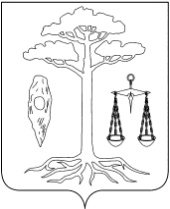 АДМИНИСТРАЦИЯ ТЕЙКОВСКОГО МУНИЦИПАЛЬНОГО РАЙОНА ИВАНОВСКОЙ ОБЛАСТИ_________________________________________________________П О С Т А Н О В Л Е Н И Еот 07.08.2009 г. № 332г. ТейковоО Порядке составления проекта районного бюджета  на очередной финансовый год и плановый периодВ соответствии со статьей 169 Бюджетного Кодекса Российской Федерации,ПОСТАНОВЛЯЮ:1. Утвердить Порядок составления проекта районного бюджета на очередной финансовый год и плановый период (приложение N 1).2. Контроль за выполнением настоящего постановления возложить на заместителя главы администрации Тейковского муниципального района, начальника финансового отдела Горбушеву Г.А.Глава администрации                                       Е.К. ЗасоринаПриложение № 1к постановлениюглавы администрацииТейковского муниципального районаот 07.08.2009 г. № 332ПОРЯДОКСОСТАВЛЕНИЯ ПРОЕКТА РАЙОННОГО БЮДЖЕТАНА ОЧЕРЕДНОЙ ФИНАНСОВЫЙ ГОД И ПЛАНОВЫЙ ПЕРИОДI. Общие положения1. Настоящий Порядок определяет взаимодействие участников бюджетного процесса по составлению проекта районного бюджета на очередной финансовый год и плановый период .2. В настоящем Порядке основные понятия и определения используются в значениях, установленных бюджетным законодательством Российской Федерации и нормативными правовыми актами Тейковского муниципального района.II. Основные этапы составления проекта районного бюджета3. Составление проекта районного бюджета  осуществляется в 2 этапа.4. На первом этапе составления проекта районного бюджета:4.1. Финансовый отдел администрации Тейковского муниципального района (далее – финансовый отдел) составляет предварительный реестр расходных обязательств бюджета Тейковского муниципального района на основе представленных главными распорядителями (распорядителями)  средств районного бюджета предварительных реестров расходных обязательств.4.2. Главные распорядители  (распорядители) средств районного  бюджета осуществляют подготовку:- расчетов направлений деятельности и представляют их в финансовый отдел администрации Тейковского муниципального района, который, в свою очередь, проводит анализ указанных расчетов на соответствие поставленных целей и задач целям и задачам государственной политики в соответствующих областях их деятельности, исходя из эффективности использования бюджетных средств, а также анализ обоснованности планируемых расходов средств районного бюджета для достижения указанных результатов их деятельности;- проектов долгосрочных целевых программ Тейковского муниципального района и представление их на экспертизу в отдел экономического развития, торговли и имущественных отношений администрации Тейковского муниципального района;- проектов ведомственных целевых программ Тейковского муниципального района и представление их на экспертизу в финансовый отдел;4.3. Главные администраторы доходов районного бюджета и главные администраторы источников финансирования дефицита районного бюджета  осуществляют:- подготовку и представление в финансовый отдел прогнозируемых объемов поступлений в районный бюджет по соответствующим видам доходов и источникам внутреннего финансирования дефицита районного бюджета на очередной финансовый год и плановый период;- подготовку проектов нормативных правовых актов в отношении доходов, являющихся источниками формирования доходной части районного бюджета.4.4. Отдел экономического развития, торговли и имущественных отношений администрации Тейковского муниципального района, отдел ЖКХ  администрации Тейковского муниципального района представляют в финансовый отдел и главным распорядителям (распорядителям)  средств районного бюджета сведения об индексах роста цен на работы и услуги, сведения о тарифах на газ, тепловую и электрическую энергию на очередной финансовый год и плановый период.4.5. Отдел экономического развития, торговли и имущественных отношений администрации Тейковского муниципального района разрабатывает прогноз социально-экономического развития Тейковского муниципального района на очередной финансовый год и плановый период, включая сводный финансовый баланс. Прогноз социально-экономического развития Тейковского муниципального района на очередной финансовый год и плановый период одобряется Главой администрации Тейковского муниципального района.4.6. Финансовый отдел осуществляет:- подготовку заключений на расчеты основных направлений деятельности главных распорядителей (распорядителей) средств районного бюджета с учетом предложений отдела экономического развития, торговли и имущественных отношений администрации Тейковского муниципального района  в установленном порядке;- разработку основных направлений бюджетной и налоговой политики Тейковского муниципального района на очередной финансовый год и плановый период;- корректировку планового периода утвержденного бюджета и разработку параметров второго года планового периода по основным характеристикам районного бюджета и расчеты объема бюджетных ассигнований на исполнение действующих и принимаемых обязательств;- разработку предложений по распределению бюджетных ассигнований районного  бюджета на исполнение принимаемых расходных обязательств на очередной финансовый год и плановый период;- доведение до главных распорядителей (распорядителей) средств районного бюджета одобренных Главой администрации Тейковского муниципального района в составе основных характеристик районного бюджета изменений скорректированных объемов бюджетных ассигнований планового периода утвержденного бюджета и проектировок объемов бюджетных ассигнований на второй год планового периода проекта районного бюджета  раздельно по бюджетным ассигнованиям на исполнение действующих и принимаемых обязательств, а также методики планирования бюджетных ассигнований.4.7. Несогласованные вопросы главных распорядителей (распорядителей) средств районного бюджета по изменению ведомственной структуры расходов районного бюджета на очередной финансовый год и первый год планового периода и по ведомственной структуре расходов районного  бюджета на второй год планового периода рассматриваются бюджетной комиссией.4.8. Отдел заказчика и организации капитального строительства администрации Тейковского муниципального района  и отдел ЖКХ администрации Тейковского муниципального района осуществляет подготовку проекта адресной инвестиционной программы Тейковского муниципального района.4.9. Главные распорядители (распорядители) средств районного бюджета представляют в финансовый отдел предложения по внесению изменений в распределение бюджетных ассигнований на очередной финансовый год и первый год планового периода и по распределению бюджетных ассигнований на второй год планового периода по разделам, подразделам, целевым статьям и видам расходов классификации расходов, плановые реестры расходных обязательств Тейковского муниципального района, обоснования бюджетных ассигнований, пояснительную записку к проекту решения Тейковского муниципального района о бюджете Тейковского муниципального района на очередной финансовый год и плановый период в части вопросов, отнесенных к ведению соответствующих главных распорядителей (распорядителей) средств районного бюджета.5. На втором этапе составления проекта районного бюджета финансовый отдел формирует проект решения о бюджете Тейковского муниципального района на очередной финансовый год и плановый период, вносит на рассмотрение Главы Тейковского муниципального района, а также осуществляет подготовку документов и материалов, подлежащих представлению в Тейковский районный Совет, одновременно с указанным проектом.